المجلة الدولية للفنون الطبية، المجلد الثاني، العدد الأول، يناير 2020، الصفحات 211- 216. مقالة أصيلةتأثير أسلوب الأبوة والأمومة على شدة اضطراب نقص الانتباه وفرط النشاط لدى الأطفال الذين يرتادون مستشفى الأزهر الجامعي بدمياط الجديدةمحمد السيد الإمام، أيمن الحسيني عبدالمقصود، محمد متولي أبوالعباسقسم الطب النفسي ، كلية الطب بدمياط ، جامعة الأزهر ، مصرالمؤلف المراسل: محمد السيد الإمامالبريد الالكتروني: elemam932@domazhermedicine.edu.egالمعرف الرقمي للمقالة: 10.21608/ijma.2019.19845.1045تاريخ الاستلام: 20- 11 – 2019، تاريخ المراجعة: 9- 12 – 2019، تاريخ القبول للنشر: 21- 12- 2019، تاريخ النشر علي الموقع الالكتروني: 21- 12- 2019.الكلمات المفتاحية:  نمط (أسلوب) الأبوة، نقص الانتباه، زيادة النشاط، الأطفال، الخطورة (الشدة). هذه مقالة مفتوحة المصدر تحت رخصة المشاع الإبداعي (CC BY) الاصدار الثاني [https://creativecommons.org/licenses/by/2.0/]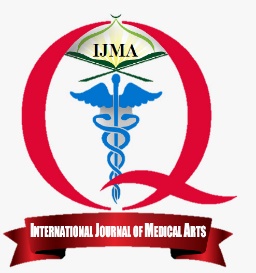 متاح علي الموقع الالكتروني للمجلة https://ijma.journals.ekb.eg/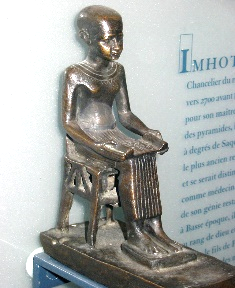 الملخص باللغة العربيةالمقدمة: وجود طفل لديه اضطراب نقص الانتباه وفرط النشاط (ADHD) له تأثيرمربك (مشوش) على نمط الأبوة والأمومة. لأنه يتطلب المزيد من الجهود لإدارة وتسيير سلوكيات الطفل. ويمكن لنمط الأبوة والأمومة غير الكافي (غير الناضج) أن يؤثر على تقدم الاضطراب ، ويزيد من علاماته وأعراضه ، ويزيد من خطر تطور مشاكل سلوكية أخرى ، كاضطراب التحدي الاعتراضي.الهدف من الدراسة: تقييم العلاقة بين شدة اضطراب نقص الانتباه وفرط النشاط من ناحية وبين وأسلوب الأبوة والأمومة من ناحية أخري.المرضي وطرق البحث: وقد أجريت هذه الدراسة المستعرضة على 100 طفل، تم اختيارهم من العيادات الخارجية لقسم الطب النفسي من يناير إلى يونيو 2019. تم تشخيص اضطراب نقص الانتباه وفرط النشاط عن طريق المقابلة الإكلينيكية المقننة. وتم تقييم شدة المرض وأسلوب الأبوة والأمومة من خلال مقياس تصنيف الوالدين لكونر (CPRS-R-L) ومقياس نمط الأبوة والأمومة، على التوالي.النتائج: كان متوسط عمر الأطفال المسجلين 7.91 ± 2.39 سنة ، 72 ٪ من الذكور. كانت شدة اضطراب نقص الانتباه وفرط النشاط خفيفة لدي 9 ٪ ، متوسطة لدي 36 ٪ ،وشديدة لدي 32 ٪ ، وشديدة للغاية لدي 23 ٪. ووجدت علاقة ذات دلالة إحصائية بين أسلوب الأبوة "السلبي" أو الاستبدادي وشدة اضطراب نقص الانتباه وفرط النشاط. الخلاصة: كان اضطراب فرط الحركة ونقص الانتباه أكثر شيوعًا بين الذكور، ووجدت علاقة ذات دلالة إحصائية بين الاضطراب وبين أسلوب الأبوة والأمومة ، وقد يساعد أسلوب الأبوة "الإيجابي" في تقليل شدة أعراض اضطراب فرط الحركة ونقص الانتباه